滁州学院招生宣传定制帆布手提袋参考样式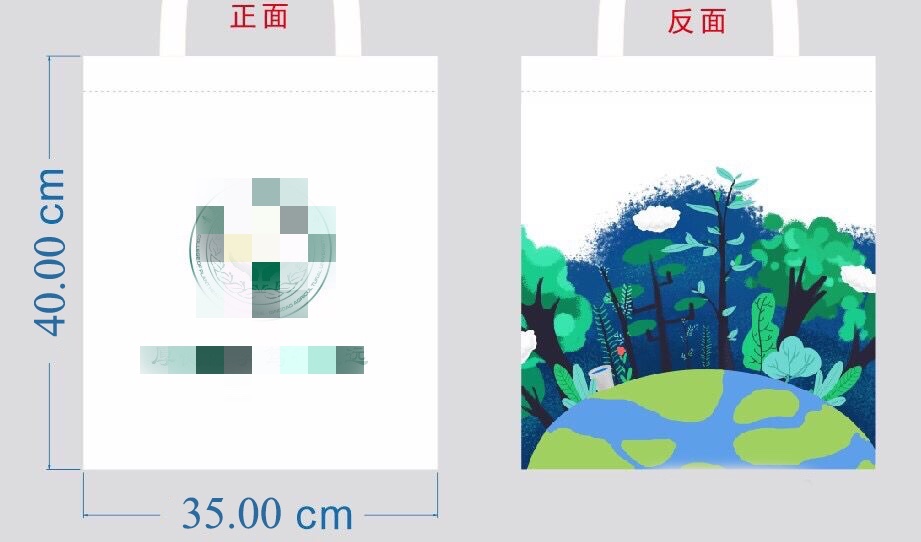 